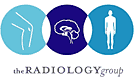     RESUMeKALAIYARASAN		KALAIYARASAN.373568@2freemail.com 					Career Vision:                                                                                              “To establish a M.Sc.(MRT) and BSc., RADIOLOGY professional career with a reputed institution, Where I can utilize my experience in the field of  MRI scan, CT Scan & X Ray  to explore challenging opportunities to match my Professional objectives in order to achieve excellence and recognition in the fields.Post applicant:MEDICAL IMAGING TECHNOLOGIST (  RADIOGRAPHER ) Academic: / Technical QualificationProfessional Experience:Total experience  10 years completed.Types of exposure handled:Routine radiography.Portable and mobile radiography.Theatre radiography.Accident and emergency radiography.Special investigation including contrast studies & Intervention biopsy.Computer radiography.Computer tomography.Magnetic resonance imaging.Tele Radiology.Handled advanced MRI & CT Systems.GE 1.5 TESLA HDX & OPTIMA & EXPLORE MRI SCANNER.SEIMENS 1.5 TESLA MAGNETO AVANTO MRI  SCANNER.(CARDIAC)PHILIPS 1.5 TESLA INGENIA MRI SCANNER.GE 750HD (Dual Energy cardiac CT)GE optima (128 Slice) Extra-Curricular Activities:Participated in my inter school volley ball competition.Personal Strength:Ability to work in teamEagerness to Explore and Learn.Willingness to learn in team facilitator hard worker.Dataflow details:                        Dubai health authorityDF Barcode number        : D001-VR-16-078104DHA Reference number   : DHA/LS/2392016/643721I have Eligibility letter as well as PSV Report., from DHA.Personal Dossier:Date of Birth                  :        19th June 1986Gender			:	MaleMarital Status 		:	Married Nationality                     :         IndianLanguage			:	English, Tamil, Malayalam & Telugu.Conference attended:1) Participated in “Stanley Radiology continuing medical education- 2012”,       conference organized by Government Stanley medical college & hospital, Chennai.2) Participated in “Medical Radiation safety for radiographers’ co sponsored by      AERB- 2013”, conference organized by vijaya group of hospital, Chennai.3) Participated in “1st KOC Radiology conference-2014”, conference organized by Kuwait oil company, Kuwait.Lifetime Member:     INDIAN ASSOCIATION OF RADIOLOGICAL TECHNOLOGISTS     [Affiliated to International Society of Radiographers and Radiological Technologists}            Membership Registered No : Declaration:	I hereby declare that the information furnished above is true to the best of my knowledge.                          Thanking You,		   					           Yours Truly,Place:  chennai                                              Date :  04/10/2017University Degree Year1NIMS UNIVERSITY(National institute of medical science)MSc.,  master of Radiation Technology2014–162Vinayaka mission university BSc (RAD)(L) Radiology and imaging technology2010-123    Bharat sevak samaj   (NDA), Govt of india.              Diploma in Radiology and                     imaging Technology      (Direct 2nd year)2009-104Institute of Public Health and Hygiene, (IPH&H) New Delhi.Diploma in X- Ray & Electrocardiography Technology.2006-075Pachaiyappas Higher secondary school, ChidambaramHigher secondary course2001-036Pachaiyappas Higher secondary school, Chidambaram.SSLC2000-01OrganizationDesignationDurationDurationDuration1Anbu Multi specialty hospital,Kumbakonam.Radiographer & cardiographer  05/01/2007    to 13/ 01/ 2008 (1 Year )  05/01/2007    to 13/ 01/ 2008 (1 Year )  05/01/2007    to 13/ 01/ 2008 (1 Year )2Right scan & Right Lab, ThanjavurRadiographer (MRI & CT )19/02/2008 to 26/03/2010  (2 Yrs.)19/02/2008 to 26/03/2010  (2 Yrs.)19/02/2008 to 26/03/2010  (2 Yrs.)3Primex Health care and Research PVT Ltd., Chennai.Radiographer (MRI)10/10/2010 to 09/11/2013 (2 year)10/10/2010 to 09/11/2013 (2 year)10/10/2010 to 09/11/2013 (2 year)4VRR Scans Pvt Ltd,Bharathi Raja Specialty Hospital, ChennaiRadiographer (MRI)10/11/2011      to 08/11/2013(2 Yrs.) 10/11/2011      to 08/11/2013(2 Yrs.) 10/11/2011      to 08/11/2013(2 Yrs.)      5    Chest Diseases  hospital      Ministry of health        State of Kuwait           Radiographer(MRI & CT cardiac)Radiographer(MRI & CT cardiac)27/11/2013     to 30/11/2015(2 yrs) 6Anderson Diagnostics Pvt. Ltd.,Nungambakkam, Chennai     Radiographer(PET MRI)    Radiographer(PET MRI)02/01/2016     to 25/07/20167VRR Scans Pvt Ltd,  BharathiRajaSpecialty Hospital, Chennai  Technologist   MRI & CT Scan  Technologist   MRI & CT ScanPresently working